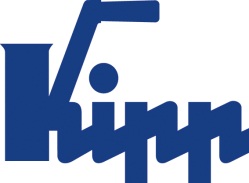 Communiqué de presse 	Sulz am Neckar, décembre 2018Pour des quantités de pièces élevéesKIPP présente ses éléments de bridage pneumatiquesHEINRICH KIPP WERK a ajouté une large gamme de nouveaux éléments de serrage à sa gamme de produits existante. Les nouveautés produit se caractérisent par leur fonctionnement pneumatique et sont avant tout conçues pour une utilisation dans les machines d'usinage. L'automatisation partielle permet de simplifier considérablement les processus.Le mandrin de serrage de formes1 se compose d'un corps (acier de traitement) et d'une pince de serrage (acier revêtu d'aluminium à haute résistance). Après avoir vissé le corps sur le support souhaité, la pince de serrage est déverrouillée ou verrouillée pneumatiquement par de l'air comprimé au niveau des repères « Ouvrir » ou « Fermer ». Un simple changement de pince permet un serrage rapide et sûr de différentes pièces aux contours irréguliers. L'utilisation du vérin à tirer pneumatique2 suppose de visser la pièce avec une broche de serrage. L'ouverture et la fermeture s'effectuent ensuite en injectant de l'air comprimé dans les raccords signalés. Un autre raccord sert pour le soufflage et le nettoyage de la surface d'appui. Il est également possible de vérifier grâce à cette interface si la pièce repose sur la surface. Le vérin à tirer pneumatique2 peut en outre être utilisé comme système de serrage à point zéro.Les brides de serrage pneumatiques3, les vérins de bridage pivotants pneumatiques4 et les crampons plaqueurs pneumatiques5 se distinguent principalement par la direction de serrage des pièces à usiner. Avec la bride de serrage pneumatique3, le serrage s'effectue par le haut. Le vérin de bridage pivotant4 dispose d'une fonction de pivotement qui permet une insertion, un retrait et un serrage faciles de la pièce. Le crampon plaqueur pneumatique5 permet un accès optimisé : grâce au serrage latéral, la surface d'usinage supérieure est totalement dégagée.Nombre de caractères, espaces compris :Titre :	50 caractèresPré-titre :	36 caractèresTexte :	 1.827 caractèresTotal :	1.913 caractèresHEINRICH KIPP WERK KGPatrick Kargol6, rue des Frères Caudron78140 Vélizy-VillacoublayTéléphone : +33 1 30 70 19 60E-mail : patrick.kargol@kipp.fr Informations complémentaires et photos de presseVoir www.kipp.fr, région : France, rubrique : Actualités / Communiqués de pressePhotos	Droits iconographiques : publication gratuite et libre de droits dans les médias spécialisés. Avec indication de la source. Un exemplaire justificatif est demandé. KIPP présente ses éléments de bridage pneumatiques 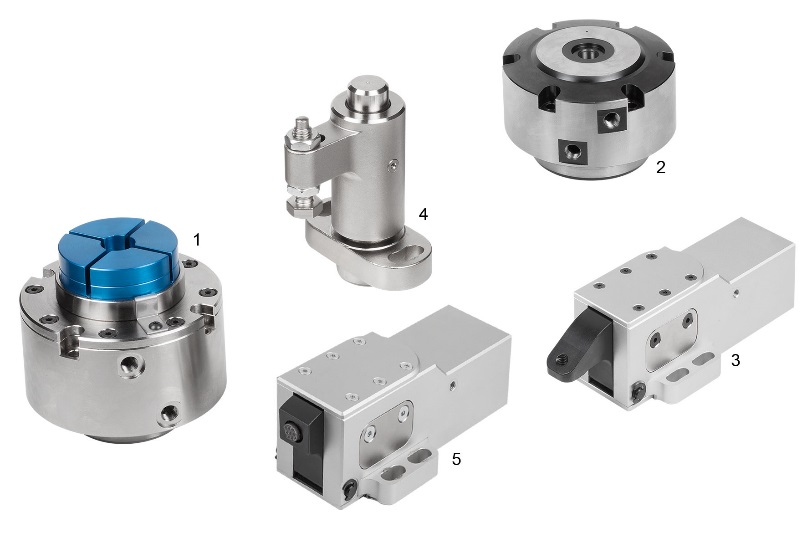 Fichier image :KIPP_Spannelemente_pneumatisch_2018.jpgK1392 Mandrin de serrage de formes pneumatique1K1390 Vérin à tirer pneumatique2K1409 Bride de serrage pneumatique3K1388 Vérin de bridage pivotant pneumatique4K1410 Crampon plaqueur pneumatique5